Publicado en Madrid el 22/11/2022 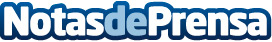 Más del 80% de los españoles haría sacrificios en beneficio de su salud, pero sólo la mitad lo lleva a caboEl nuevo estudio de Herbalife Nutrition muestra la incongruencia entre las intenciones y las acciones a la hora de adoptar patrones de vida saludable: el 84% de los encuestados estaría dispuesto a renunciar a determinados hábitos y perder peso, pero sólo el 45% lo llevará a cabo próximamente. El 28% de los encuestados declara no comer suficientes frutas y verduras y el 13% cree que no consume suficientes proteínas. Datos de contacto:Laura Hermida Ballesteros917818090Nota de prensa publicada en: https://www.notasdeprensa.es/mas-del-80-de-los-espanoles-haria-sacrificios Categorias: Nacional Nutrición Sociedad http://www.notasdeprensa.es